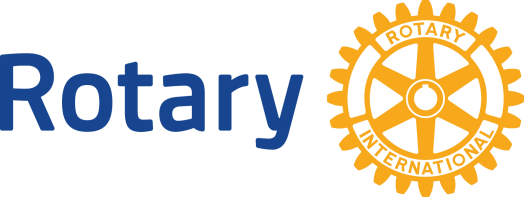 The Rotary Club of Dartmouth2022 Spring Classic“Staycation Draw”Wednesday, June 8th at 7:00pm.  This draw will be held at the Parkside Pub & Smokehouseand live streamed at www.dartmouthrotary.caYES! I would like to purchase a ticket to support the good work of Rotary while having a chance to win fabulous prizes.Name: ____________________________________________Company: ________________________________________Address:_____________________________________________________________________PostalCode:____________Telephone(B)_______________________(R)______________________Email:__________________________________Number of Tickets required:__________Tickets @ $100 each $_____________________Options for Payment1. Purchase tickets through PayPal on our website.  The tickets will be promptly emailed to you.2. Prepare a cheque payable to The Rotary Club of Dartmouth.  Mail it & this completed form to PO Box 45, Dartmouth, Nova Scotia, B2Y 3V2.3. Charge it to your credit card (VISA or MasterCard only).  Complete this form & email it to drcspringclassic@gmail.com4. Make an e-transfer payment to drcspringclassic@gmail.com , then complete this form and send it to that email address. (If your bank requires you to give a question/answer, the answer can be Staycation )Please Print ClearlyVISA/MasterCard#      |   |   |   |-|   |   |   |   |-|   |   |   |   |-|   |   |   |     Exp. Date:  _ _/_ _ _ _ CVC _ _ _Name (as appearing on card) _________________________________________________________________________I understand there are only 400 tickets, sold on a “First Come, First Served” basis, and tendering this applicationis not a guarantee of a ticket. If all tickets have been sold, my money will be refunded.Signature: ___________________________________________________Name of Rotarian Contact: __________________________________(blank if none)Lottery License # AGD-313719-22